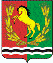 АДМИНИСТРАЦИЯМУНИЦИПАЛЬНОГО ОБРАЗОВАНИЯ РЯЗАНОВСКИЙ СЕЛЬСОВЕТ
АСЕКЕЕВСКОГО РАЙОНА ОРЕНБУРГСКОЙ ОБЛАСТИПОСТАНОВЛЕНИЕ =====================================================================13.04.2022                                       с. Рязановка                                         № 23-п О назначении ответственных лиц в ПОС ЕПГУ В соответствии с Федеральным законом  РФ от 06.10.2003 № 131-ФЗ «Об общих принципах организации местного самоуправления в Российской Федерации», постановлением Правительства Российской Федерации от 10.11.2020 № 1802 «О проведении эксперимента по использованию федеральной государственной информационной системы «Единый портал государственных и муниципальных услуг (функций)» для направления гражданами и юридическими лицами в государственные органы, органы местного самоуправления, государственные и муниципальные учреждения, иные организации, осуществляющие публично значимые функции, и их должностным лицам сообщений и обращений, а также для направления такими органами и организациями ответов на указанные сообщения и обращения, в целях апробации технологических решений, реализованных на базе федеральной государственной информационной системы «Единый портал государственных и муниципальных услуг (функций)» (далее – ПОС ЕПГУ), руководствуясь  Уставом муниципального образования Рязановский сельсовет Асекеевского района Оренбургской области, постановляю:Назначить ответственных лиц по отработке сообщений, поступивших в ПОС ЕПГУ, согласно приложению 1 к настоящему постановлению.Назначить ответственных лиц за проведение опросов/голосований в ПОС ЕПГУ, согласно приложению 2 к настоящему постановлению. Контроль за исполнением настоящего постановления  оставляю за собой.Постановление вступает в силу со дня его подписания.Глава муниципального образования                                              А.В. Брусилов Разослано: администрации района, прокурору района, в дело..	Приложение 1к Постановлениюот13.04.2022 № 23-пСписок ответственных лиц по отработке сообщений в ПОС ЕПГУ* Роли в ПОС:Администратор (обязательно) – ведение личного кабинета (ЛКО) организации/ведомства, добавление/изменение учетных записей сотрудников, настройка фаст-треков, настройка шаблонов ответов, автоправил, ответственный за функционирование ЛКО.Куратор (обязательно) – ответственный за апробацию ПОС от организации/ведомства и процесс отработки сообщений в рамках организации/ведомства.Координатор (обязательно) – ответственный за подготовку ответов и/или перенаправление сообщений в другие организации/ведомства и/или распределение сообщений на исполнителей в рамках организации/ведомства.Руководитель (обязательно) – ответственный за утверждение ответов, согласование перенаправления сообщений в другие организации. Исполнитель (не обязательно) – ответственный за подготовку ответов на сообщения.** Категории в ПОС:Категории указываются у Ролей «Координатор», «Руководитель», «Исполнитель».Приложение 2к Постановлениюот13.04.2022 № 23-пСписок ответственных лиц за проведение опросов/голосований в ПОС ЕПГУ№ п/пНаименование органа местного самоуправленияОГРНИННАдрес сайтаФИОДолжностьМобильный телефон и рабочий телефонE-mailРоль в ПОС*Категория в ПОС**Администрация муниципального образования Рязановский сельсовет Асекеевского района Оренбургской области10556020377325622004881http://аморс.рф/ Брусилов Александр ВалентиновичГлава муниципального образования Рязановский сельсовет 89228200900, 83535125142 r461712@mail.ruКураторАдминистрация муниципального образования Рязановский сельсовет Асекеевского района Оренбургской области10556020377325622004881http://аморс.рф/ Брусилов Александр ВалентиновичГлава муниципального образования Рязановский сельсовет 89228200900, 83535125142 r461712@mail.ruКоординатор, РуководительИсполнительМногоквартирные домаВопросы в сфере ИТ и связиВетеринарияПрирода, ЭкологияИнтернет-услугиСоциальное обслуживание и защитаСотовая связьМФЦ "Мои документы"КультураСтроительствоСельское хозяйство и охотаФизическая культура и спортПарки культуры и отдыхаПогребение и похоронное делоТорговляЭлектроснабжениеАвтозаправочные комплексыОбщественное питаниеМусорЛесное хозяйствоТелевидение, СМИОбщественный транспортБлагоустройствоСчётчикиГазоснабжениеКонтент в интернетеИнформационные технологииПочтаМедицинаАвтомобильные дорогиОбразованиеПлата за ЖКУИноеСвязь и телевидениеЭкономика и бизнесИспользование COVID-сертификатаТеплоснабжениеДворы и территории общего пользованияВодоснабжение.Администрация муниципального образования Асекеевский район10256023696715622003662http://mo-as.orb.ru/Саниева Зулия Ильдаровна Ведущий специалист по информатизации и защите информации89225552318, 83535120326iz@as.orb.ruАдминистратор ЛКООрган исполнительной власти/Орган местного самоуправленияНаименование отделаДолжностьИННКППОГРНФИОМобильный телефон и рабочий телефонЭл.почтаСайт организацииАдминистрация муниципального образования Рязановский сельсовет Асекеевского района Оренбургской области  Специалист администрации56220048815622010011055602037732 Кулясова Ольга Васильевна83535125142 r461712@mail.ruhttp://аморс.рф/